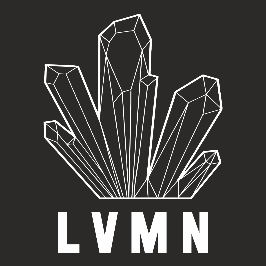 Jaarverslag Lapidaristen Vereniging Midden Nederland 2020Het afgelopen jaar was een bewogen jaar. In het begin van 2020 kregen we van het bestuur van onze oude overkoepelende vereniging de korte mededeling dat er geen toestemming werd verleend voor het organiseren van onze jaarlijkse Mineralen en fossielenbeurs. Het bestuur onder leiding van uw voorzitter moest eerst maar eens in Den-Haag verschijnen om verantwoording af te leggen. Dit terwijl de te evalueren 10de beurs van 2019 de best bezochte beurs ooit was in de geschiedenis van onze 30 jarige werkgroep. We hadden o.a. een paar nieuwe ideeën toegepast, zoals het schenken van een gratis kopje koffie voor de standhouders als welkom in de vroege ochtend en een pin mogelijkheid voor bezoekers ingevoerd die bij het bestuur van de overkoepelende vereniging niet in de smaak vielen. Toen wij ten tonele verschenen in Den-Haag bleek dat onze secretaris, die iets eerder ter plaatse kwam, eerst weggestuurd was naar een andere ruimte. Het hoofdbestuur, zoals zij zich zelf noemden had eerst een kort vooroverleg over de inhoud en de doelstelling van de avond en dat mochten wij blijkbaar niet horen. Gedurende de vergadering bleek er vooral veel detailkritiek te zijn over kleine zaken. Duidelijk werd, dat er bewust en zeer doeltreffend aangestuurd werd om de door uw werkgroep in functie gekozen voorzitter te vervangen met een ander persoon en daarnaast onze beursorganisator te vervangen door een lid uit het hoofdbestuur geheel buiten onze leden van de werkgroep om. Onze penningmeester Elly heeft die avond nog netjes alle kasstukken en het jaarverslag van 2019 overgedragen aan de penningmeester a.i. van het hoofdbestuur en toen zat die bijeenkomst er voor ons op. Op 11 maart kwamen de leden van het werkgroep bestuur op persoonlijke titel bijeen op een neutrale locatie om onze achterban, de leden, te informeren over de ontstane patstelling en te brainstormen over hoe nu verder. Besloten werd, na een korte interruptie van het onaangekondigde en niet uitgenodigde hoofdbestuur, om een nieuwe vereniging op te richten. Het werd tijd om eindelijk op eigen benen te gaan staan.22 April 2020 zaten uw voorzitter en penningmeester Maja bij notaris Pels Rijcken in Apeldoorn voor het passeren van de akte van oprichting. De start van de Lapidaristen Vereniging Midden Nederland was een feit. Een heugelijk feit waaraan wel veel voorwerk aan ten grondslag kwam te liggen. Bij het oprichten van een vereniging komt veel kijken aan juridisch, materieel, organisatorisch, financieel en administratieve handelingen, en het bestuur was hier veel tijd aan kwijt. Gaande het proces bleek dat wij niet konden doorstarten in de door onze leden zelf verbouwde en ingerichte werkruimte in Groenekan. Uw voorzitter was enige weken naarstig op zoek naar een nieuwe locatie. Een speld in een hooiberg met alle eisen die wij aan deze nieuwe locatie verbonden. En de speld in de hooiberg werd gelukkig uiteindelijk in Bilthoven gevonden. Op 10 juli werd er door uw voorzitter met de makelaar en eigenaar een kijkbezoek gebracht. En op 29 juli werd door de penningmeester en voorzitter bij de makelaar in Utrecht het huurcontract getekend. Een nieuwe fase brak aan, de inrichtingsfase. 7 augustus begonnen Peter Slingerland samen met zijn buurman Mehmet, Jan Geelen en uw voorzitter met een monsterklus en een vrij korte deadline voor de opening van onze nieuwe locatie. Het nieuwe lokaal was leeg en moest volledig worden aangepast en ingericht. Daarvoor hadden wij vijf weken de tijd. Geld om dat te doen was er nog niet. Wel hadden wij van de kralengroep een bedrag van € 1000,- gekregen, dat kon worden gebruikt om advocaatkosten en een deel van de notariskosten te dekken. Uw voorzitter schreef de nieuwe statuten voor de vereniging zelf, waardoor we € 250,- Euro konden besparen op de notariskosten. Daarnaast kwam er een bedrag van € 800,- van Jan van den Berg. Verder leende clublid Yvonne Oudewortel- van Craaikamp een bedrag van € 2800,- en Wendie de Pater een bedrag van € 700,-. Bij de gemeente De Bilt werd een opstartsubsidie aangevraagd en de gemeente kende een bedrag van € 2000,- daarvoor goed. Dit zorgde voor voldoende inkomsten om de inventaris en andere materialen in te kopen en te gebruiken. Op de heetste dagen van het jaar kwamen onder andere Reinier Pilon en Peter van der Hoek helpen met het zware sjouwwerk van alle meubels en machines. Een uitputtende taak. Gelukkig werkte de airco in onze ruimte goed en zorgde voor een aangenaam klimaat als wij weer terug in de ruimte waren om weer even bij te komen. Andere helpers waren onder andere Martin Stoop voor de Ikea kastjes, Ineke van Vliet, Wil van der Meer, Willy en Maarten van der Meer en anderen om alles op zijn plek te zetten en aan te sluiten. De dag voor de feestelijke opening werd de ruimte opgeleverd, en de zondag volgend op de feestelijke opening, werd als laatste klus de soldeerhoek ingericht. Jan van den Berg kon die maandag daarop volgend met de eerste lessen smeden starten, en daarmee de eerste lessen van de nieuwe vereniging.Ondertussen zaten we met z’n allen midden in de Corona pandemie. Draaien met volle groepen werd onhoudbaar en de groepen moesten worden opgedeeld in kleinere groepjes. Er werden door het bestuur verschillende veiligheidsmaatregelen getroffen. Zo werd er gewerkt met papieren handdoekjes, met een contactloos desinfectieapparaat, antiseptische schoonmaakmiddelen, mondmaskers, kleinere groepjes en 1,5 meter afstand tussen de machines en aan de tafels. De airco met HEPA filter en de ramen die open werden gezet, hielpen goed mee om een luchtstroom in stand te houden om aerosolen in beweging te brengen en door de open ramen naar buiten te geleiden. In de oude ruimte in Groenekan hadden we nooit kunnen doorgaan met de lessen, omdat daar niet geventileerd kon worden. Het afgelopen jaar hebben we een paar keer op last van de Overheid onze ruimte tijdelijk moeten sluiten. Gelukkig waren er naast de landelijke regels ook uitzonderingen bepaald die er voor zorgden dat wij enigszins konden doorgaan met onze activiteiten op de momenten dat er geen sprake was van een harde Lock down. Het bestuur hanteerde de regel open te zijn wanneer dat nadrukkelijk mocht en gesloten te zijn als het nadrukkelijk werd geboden. Vele van onze leden zijn al op leeftijd. Dit betekende dat de meeste kwetsbaren leden in eerste instantie bij de lessen wegbleven. Inhaal mogelijkheden werden noodzakelijk. Het bestuur besloot in februari om het actieve slijp- en smeedrooster uit te breiden met drie extra lessen. Daarnaast werd er een inhaal- en boekingsrooster op de website geplaatst, zodat gedurende zes weken extra kon worden ingehaald op bijna elke dag van de week inclusief het weekend. Het bestuur heeft later besloten om tijdens het vakantierooster, dat op dit moment nog loopt in augustus, ook nog steeds de leden in staat te stellen om gemiste lessen in te kunnen halen. Gelukkig hebben meerdere leden hiervan succesvol gebruik gemaakt.Direct na de opstart van onze verenging op 22 april 2020 heeft Liesbeth Rentinck de eerste opzet gemaakt voor onze website. Wendie de Pater en uw voorzitter hebben daarna de webpagina’s ingevuld. Deze webpagina’s zijn het afgelopen jaar meerdere malen aangevuld en ververst met de laatste informatie. Inmiddels heeft onze webpagina meer dan 14.500 views gehad, dat is een fantastisch resultaat. Het geeft aan dat wij bij veel mensen in the picture lopen.Gedurende het afgelopen jaar zijn er vele leden bij onze vereniging lid geworden. We begonnen met ongeveer 52 actieve leden en hebben er inmiddels circa 80. Ook een fantastisch resultaat! Het bestuur verwacht in het nieuwe seizoen meer te doen aan reclame en ledenwerving, om onze interessante hobby’s uit te dragen. Meer info hierover volgt in het nieuwe seizoen.Op 20 september 2020 organiseerde de LVMN de 11de Mineralen- en fossielenbeurs in De Bilt. Midden in de Corona pandemie was dat een bijzondere opgave. Er werd door uw voorzitter hard geschreven aan een Corona protocol waarin alle regels en maatregelen voor een veilig bezoek en verloop van de beurs voor bezoekers, vrijwilligers en standhouders gewaarborgd konden worden. Gelukkig had uw voorzitter al enige ervaring met Risico Inventarisaties en evaluaties (RI&E’s) zodat we voortvarend en slagvaardig ten tonele kwamen. De evenementenvergunning van de gemeente De Bilt kwam zelfs binnen een week binnen, samen met een compliment voor de uitgebreide genomen maatregelen tijdens de beurs. Een klus om trots op te zijn. Jan Geelen trok als beursorganisator met goed gevolg de kar van de organisatie van deze beurs. Vanwege de persconferentie van de regering daags voor onze beurs, waarbij er een nieuwe Lock down periode startte op de avond na onze beurs, kwamen er deze editie maar 230 bezoekers op onze beurs. Toch werd door meerdere standhouders onze inzet zeer gewaardeerd en gezien als een lichtpuntje in donkere tijden. Andere landelijke beurzen van andere organisaties gingen grotendeels niet door. Ook tijdens deze beurs waren er nieuwe mensen die zich kwamen inschrijven als lid. En door de inkomsten van deze beurs hebben we een compleet nieuw elektrisch systeem kunnen aanschaffen. Waar we de komende jaren veel profijt van hebben. Aggregaten en elektrisch materiaal huren is niet meer nodig.Omdat de beurs zo slecht bezocht werd vanwege de nieuwe Lock-down die op de avond van de beurs inging, liepen de verwachte inkomsten ook dramatisch terug. Het bestuur heeft Corona steun aangevraagd en gekregen van de Provincie Utrecht voor alle Corona gerelateerde uitgaven voor de beurs. Dit kwam neer op een bedrag van € 1169,- Met dank aan het financieel vangnet konden we weer door.Met nieuwsbrieven en e-mails werden de leden regelmatig op de hoogte gehouden. Er was veel nieuws te vertellen en uiteraard komt er veel kijken bij een opstart van een nieuwe vereniging. Er wordt momenteel hard gewerkt aan een echt clubblad waar veel extra tips en technische informatie in komt te staan. De frequentie van dit nieuwe blad gaat ook omhoog.Financieel hadden we in het begin van het jaar als nieuwe vereniging de nodige uitdagingen. We begonnen uiteraard met weinig financiële middelen. Gelukkig boekten onze leden veel slijp- en smeedlessen aan het begin van het seizoen, zodat de begroting voor een groot deel kon worden gevolgd. Uiteraard waren de kosten vanwege de eisen van de nieuwe locatie en de inrichting hoger dan begroot. Het afgelopen eerste boekjaar hebben we daardoor afgesloten met een negatief saldo van -€ 911,71. In 2021 moesten we voor de eerste keer aangifte doen van vennootschapsbelasting bij de Belastingdienst. Deze aangifte heeft uw voorzitter met hulp van de buren beneden (accountants en belastingspecialisten) sluitend gekregen. Met hun tips en specialistische kennis werden wij goed geholpen. Zo werden wij gewezen op de mogelijkheid om onze uitgaven voor de inventaris, inrichting en machinepark te activeren en de komende vijf jaar af te schrijven. Door deze aanschaffingen te activeren is er feitelijk sprake van een eindbalans die positief is. Om precies te zijn een positief resultaat van € 3570,81. Financieel zijn we dus in Corona tijd met de hakken over de sloot gegaan. Een bijzondere prestatie. Het bestuur hoopt dat de beurzen welke in 2021 zijn gepland kunnen doorgaan, zodat we eindelijk de noodzakelijke gewenste financiële buffer kunnen opbouwen, waarmee we meer ruimte krijgen om het beleid van groei en professionalisatie te kunnen uitbouwen.Kortom, het was een bewogen jaar. Er is veel werk verzet, met dank namens het bestuur aan eenieder die hieraan heeft meegeholpen. Jullie inzet en steun blijft van groot belang voor deze jonge vereniging. Samen met elkaar kunnen we als vanouds groeien en gezellig bezig zijn met onze leuke hobby. Namens het bestuur van de Lapidaristen Vereniging Midden Nederland,Bas Oudewortel, voorzitter.